UNIVERSIDAD AUTONOMA DE BAJA CALIFORNIA
FACULTAD DE CIENCIAS HUMANAS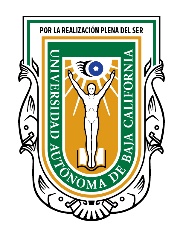 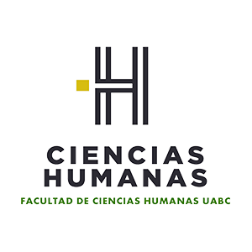 TERCERO PSICOLOGIA TUTOR: ____________________________________________ FECHA ____/____/202_ALUMNO: __________________________________________ MATRÍCULA: __________CORREO UABC: ___________________________________ TEL. CONTACTO: _________
CLAVEMATERIAMATERIA40512Anatomía funcional del sistema nerviosoAnatomía funcional del sistema nervioso40513Historia de la psicología Historia de la psicología 40514Filosofía y epistemológico de la psicología Filosofía y epistemológico de la psicología 40515Teorías psicológicas contemporáneas.Teorías psicológicas contemporáneas.40516Teoría de la medición psicológicaTeoría de la medición psicológica40517Estadística inferencial aplicada en psicología Estadística inferencial aplicada en psicología "El tutor te habilitará las siguientes optativas para que selecciones en subasta""El tutor te habilitará las siguientes optativas para que selecciones en subasta"MATERIAS REPROBADAS (Marque en la columna 2da o 3ra Oportunidad con una X)MATERIAS REPROBADAS (Marque en la columna 2da o 3ra Oportunidad con una X)MATERIAS REPROBADAS (Marque en la columna 2da o 3ra Oportunidad con una X)MATERIAS REPROBADAS (Marque en la columna 2da o 3ra Oportunidad con una X)CLAVEMATERIA2da3ra		INFORMACIÓN IMPORTANTEAjustes a tu horario, entregar tu formato de ajustes a más tardar el 23 de enero 2023. La forma de entrega se la indicara su tutor.PÁGINAS QUE DEBES ATENDER COMO REQUISITO DE REINSCRIPCIÓN Evaluación Docente: http://ed.uabc.mx/ Selección de Carrera y Encuesta de Seguimiento: http://reinscripciones.uabc.mx/ Evaluación al tutor, SIT http://tuttorias.uabc.mxREINSCRIPCIONES: Para reinscribirte: http://reinscripciones.uabc.mx Del 19 y 20 de enero 2023 a partir de las 7:00 am. del primer día, disponible hasta las 17:00 pm del segundo día.PAGO DE REINSCRIPCIÓN:Del 13 al 23 de enero del 2023, baja tu recibo de pago: http://pagos.uabc.mx/Firma del Alumno
(Solo si es tutoría presencial)Vo.Bo. del Tutor
(Solo si es tutoría presencial)